بسمه تعالیبسمه تعالیبسمه تعالیبسمه تعالیبسمه تعالیبسمه تعالیبسمه تعالیبسمه تعالیبسمه تعالیبسمه تعالیبسمه تعالیبسمه تعالیبسمه تعالیبسمه تعالیبسمه تعالیبسمه تعالیبسمه تعالیبسمه تعالیبسمه تعالیبسمه تعالیبسمه تعالیبسمه تعالیبسمه تعالیبسمه تعالیبسمه تعالیبسمه تعالیبسمه تعالیبسمه تعالیبسمه تعالیبسمه تعالیبسمه تعالیبسمه تعالی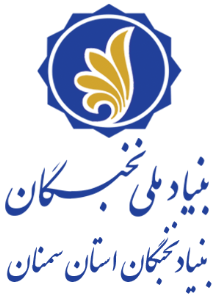 فرم اطلاعات فردی ویژه جذب نیروی امریهفرم اطلاعات فردی ویژه جذب نیروی امریهفرم اطلاعات فردی ویژه جذب نیروی امریهفرم اطلاعات فردی ویژه جذب نیروی امریهفرم اطلاعات فردی ویژه جذب نیروی امریهفرم اطلاعات فردی ویژه جذب نیروی امریهفرم اطلاعات فردی ویژه جذب نیروی امریهفرم اطلاعات فردی ویژه جذب نیروی امریهفرم اطلاعات فردی ویژه جذب نیروی امریهفرم اطلاعات فردی ویژه جذب نیروی امریهفرم اطلاعات فردی ویژه جذب نیروی امریهفرم اطلاعات فردی ویژه جذب نیروی امریهفرم اطلاعات فردی ویژه جذب نیروی امریهفرم اطلاعات فردی ویژه جذب نیروی امریهفرم اطلاعات فردی ویژه جذب نیروی امریهفرم اطلاعات فردی ویژه جذب نیروی امریهفرم اطلاعات فردی ویژه جذب نیروی امریهفرم اطلاعات فردی ویژه جذب نیروی امریهفرم اطلاعات فردی ویژه جذب نیروی امریهفرم اطلاعات فردی ویژه جذب نیروی امریهاینجانب ……………. متعهدمی‌شوم تمامی موارد خواسته شده درپرسش‌نامه را صادقانه و درصورت لزوم با ارائه مدارک مستند به طور کامل و خوانا بنویسم تا با استفاده از آن  بررسی‌ھای لازم به منظور احراز صلاحیت انجام گیرد. لذا در صورت ارائه اطلاعات غیرصحیح،  بنیاد  نخبگان  استان می‌تواند مطابق ضوابط تصمیم لازم را اتخاذ  نماید.تاریخ: 			امضاء:اینجانب ……………. متعهدمی‌شوم تمامی موارد خواسته شده درپرسش‌نامه را صادقانه و درصورت لزوم با ارائه مدارک مستند به طور کامل و خوانا بنویسم تا با استفاده از آن  بررسی‌ھای لازم به منظور احراز صلاحیت انجام گیرد. لذا در صورت ارائه اطلاعات غیرصحیح،  بنیاد  نخبگان  استان می‌تواند مطابق ضوابط تصمیم لازم را اتخاذ  نماید.تاریخ: 			امضاء:اینجانب ……………. متعهدمی‌شوم تمامی موارد خواسته شده درپرسش‌نامه را صادقانه و درصورت لزوم با ارائه مدارک مستند به طور کامل و خوانا بنویسم تا با استفاده از آن  بررسی‌ھای لازم به منظور احراز صلاحیت انجام گیرد. لذا در صورت ارائه اطلاعات غیرصحیح،  بنیاد  نخبگان  استان می‌تواند مطابق ضوابط تصمیم لازم را اتخاذ  نماید.تاریخ: 			امضاء:اینجانب ……………. متعهدمی‌شوم تمامی موارد خواسته شده درپرسش‌نامه را صادقانه و درصورت لزوم با ارائه مدارک مستند به طور کامل و خوانا بنویسم تا با استفاده از آن  بررسی‌ھای لازم به منظور احراز صلاحیت انجام گیرد. لذا در صورت ارائه اطلاعات غیرصحیح،  بنیاد  نخبگان  استان می‌تواند مطابق ضوابط تصمیم لازم را اتخاذ  نماید.تاریخ: 			امضاء:اینجانب ……………. متعهدمی‌شوم تمامی موارد خواسته شده درپرسش‌نامه را صادقانه و درصورت لزوم با ارائه مدارک مستند به طور کامل و خوانا بنویسم تا با استفاده از آن  بررسی‌ھای لازم به منظور احراز صلاحیت انجام گیرد. لذا در صورت ارائه اطلاعات غیرصحیح،  بنیاد  نخبگان  استان می‌تواند مطابق ضوابط تصمیم لازم را اتخاذ  نماید.تاریخ: 			امضاء:اینجانب ……………. متعهدمی‌شوم تمامی موارد خواسته شده درپرسش‌نامه را صادقانه و درصورت لزوم با ارائه مدارک مستند به طور کامل و خوانا بنویسم تا با استفاده از آن  بررسی‌ھای لازم به منظور احراز صلاحیت انجام گیرد. لذا در صورت ارائه اطلاعات غیرصحیح،  بنیاد  نخبگان  استان می‌تواند مطابق ضوابط تصمیم لازم را اتخاذ  نماید.تاریخ: 			امضاء:اینجانب ……………. متعهدمی‌شوم تمامی موارد خواسته شده درپرسش‌نامه را صادقانه و درصورت لزوم با ارائه مدارک مستند به طور کامل و خوانا بنویسم تا با استفاده از آن  بررسی‌ھای لازم به منظور احراز صلاحیت انجام گیرد. لذا در صورت ارائه اطلاعات غیرصحیح،  بنیاد  نخبگان  استان می‌تواند مطابق ضوابط تصمیم لازم را اتخاذ  نماید.تاریخ: 			امضاء:اینجانب ……………. متعهدمی‌شوم تمامی موارد خواسته شده درپرسش‌نامه را صادقانه و درصورت لزوم با ارائه مدارک مستند به طور کامل و خوانا بنویسم تا با استفاده از آن  بررسی‌ھای لازم به منظور احراز صلاحیت انجام گیرد. لذا در صورت ارائه اطلاعات غیرصحیح،  بنیاد  نخبگان  استان می‌تواند مطابق ضوابط تصمیم لازم را اتخاذ  نماید.تاریخ: 			امضاء:اینجانب ……………. متعهدمی‌شوم تمامی موارد خواسته شده درپرسش‌نامه را صادقانه و درصورت لزوم با ارائه مدارک مستند به طور کامل و خوانا بنویسم تا با استفاده از آن  بررسی‌ھای لازم به منظور احراز صلاحیت انجام گیرد. لذا در صورت ارائه اطلاعات غیرصحیح،  بنیاد  نخبگان  استان می‌تواند مطابق ضوابط تصمیم لازم را اتخاذ  نماید.تاریخ: 			امضاء:اینجانب ……………. متعهدمی‌شوم تمامی موارد خواسته شده درپرسش‌نامه را صادقانه و درصورت لزوم با ارائه مدارک مستند به طور کامل و خوانا بنویسم تا با استفاده از آن  بررسی‌ھای لازم به منظور احراز صلاحیت انجام گیرد. لذا در صورت ارائه اطلاعات غیرصحیح،  بنیاد  نخبگان  استان می‌تواند مطابق ضوابط تصمیم لازم را اتخاذ  نماید.تاریخ: 			امضاء:اینجانب ……………. متعهدمی‌شوم تمامی موارد خواسته شده درپرسش‌نامه را صادقانه و درصورت لزوم با ارائه مدارک مستند به طور کامل و خوانا بنویسم تا با استفاده از آن  بررسی‌ھای لازم به منظور احراز صلاحیت انجام گیرد. لذا در صورت ارائه اطلاعات غیرصحیح،  بنیاد  نخبگان  استان می‌تواند مطابق ضوابط تصمیم لازم را اتخاذ  نماید.تاریخ: 			امضاء:اینجانب ……………. متعهدمی‌شوم تمامی موارد خواسته شده درپرسش‌نامه را صادقانه و درصورت لزوم با ارائه مدارک مستند به طور کامل و خوانا بنویسم تا با استفاده از آن  بررسی‌ھای لازم به منظور احراز صلاحیت انجام گیرد. لذا در صورت ارائه اطلاعات غیرصحیح،  بنیاد  نخبگان  استان می‌تواند مطابق ضوابط تصمیم لازم را اتخاذ  نماید.تاریخ: 			امضاء:اینجانب ……………. متعهدمی‌شوم تمامی موارد خواسته شده درپرسش‌نامه را صادقانه و درصورت لزوم با ارائه مدارک مستند به طور کامل و خوانا بنویسم تا با استفاده از آن  بررسی‌ھای لازم به منظور احراز صلاحیت انجام گیرد. لذا در صورت ارائه اطلاعات غیرصحیح،  بنیاد  نخبگان  استان می‌تواند مطابق ضوابط تصمیم لازم را اتخاذ  نماید.تاریخ: 			امضاء:اینجانب ……………. متعهدمی‌شوم تمامی موارد خواسته شده درپرسش‌نامه را صادقانه و درصورت لزوم با ارائه مدارک مستند به طور کامل و خوانا بنویسم تا با استفاده از آن  بررسی‌ھای لازم به منظور احراز صلاحیت انجام گیرد. لذا در صورت ارائه اطلاعات غیرصحیح،  بنیاد  نخبگان  استان می‌تواند مطابق ضوابط تصمیم لازم را اتخاذ  نماید.تاریخ: 			امضاء:اینجانب ……………. متعهدمی‌شوم تمامی موارد خواسته شده درپرسش‌نامه را صادقانه و درصورت لزوم با ارائه مدارک مستند به طور کامل و خوانا بنویسم تا با استفاده از آن  بررسی‌ھای لازم به منظور احراز صلاحیت انجام گیرد. لذا در صورت ارائه اطلاعات غیرصحیح،  بنیاد  نخبگان  استان می‌تواند مطابق ضوابط تصمیم لازم را اتخاذ  نماید.تاریخ: 			امضاء:اینجانب ……………. متعهدمی‌شوم تمامی موارد خواسته شده درپرسش‌نامه را صادقانه و درصورت لزوم با ارائه مدارک مستند به طور کامل و خوانا بنویسم تا با استفاده از آن  بررسی‌ھای لازم به منظور احراز صلاحیت انجام گیرد. لذا در صورت ارائه اطلاعات غیرصحیح،  بنیاد  نخبگان  استان می‌تواند مطابق ضوابط تصمیم لازم را اتخاذ  نماید.تاریخ: 			امضاء:اینجانب ……………. متعهدمی‌شوم تمامی موارد خواسته شده درپرسش‌نامه را صادقانه و درصورت لزوم با ارائه مدارک مستند به طور کامل و خوانا بنویسم تا با استفاده از آن  بررسی‌ھای لازم به منظور احراز صلاحیت انجام گیرد. لذا در صورت ارائه اطلاعات غیرصحیح،  بنیاد  نخبگان  استان می‌تواند مطابق ضوابط تصمیم لازم را اتخاذ  نماید.تاریخ: 			امضاء:اینجانب ……………. متعهدمی‌شوم تمامی موارد خواسته شده درپرسش‌نامه را صادقانه و درصورت لزوم با ارائه مدارک مستند به طور کامل و خوانا بنویسم تا با استفاده از آن  بررسی‌ھای لازم به منظور احراز صلاحیت انجام گیرد. لذا در صورت ارائه اطلاعات غیرصحیح،  بنیاد  نخبگان  استان می‌تواند مطابق ضوابط تصمیم لازم را اتخاذ  نماید.تاریخ: 			امضاء:اینجانب ……………. متعهدمی‌شوم تمامی موارد خواسته شده درپرسش‌نامه را صادقانه و درصورت لزوم با ارائه مدارک مستند به طور کامل و خوانا بنویسم تا با استفاده از آن  بررسی‌ھای لازم به منظور احراز صلاحیت انجام گیرد. لذا در صورت ارائه اطلاعات غیرصحیح،  بنیاد  نخبگان  استان می‌تواند مطابق ضوابط تصمیم لازم را اتخاذ  نماید.تاریخ: 			امضاء:اینجانب ……………. متعهدمی‌شوم تمامی موارد خواسته شده درپرسش‌نامه را صادقانه و درصورت لزوم با ارائه مدارک مستند به طور کامل و خوانا بنویسم تا با استفاده از آن  بررسی‌ھای لازم به منظور احراز صلاحیت انجام گیرد. لذا در صورت ارائه اطلاعات غیرصحیح،  بنیاد  نخبگان  استان می‌تواند مطابق ضوابط تصمیم لازم را اتخاذ  نماید.تاریخ: 			امضاء:محلالصاقعکسمحلالصاقعکسمحلالصاقعکسمحلالصاقعکسمحلالصاقعکسمحلالصاقعکسمحلالصاقعکسمحلالصاقعکسشماره:شماره:شماره:شماره:اینجانب ……………. متعهدمی‌شوم تمامی موارد خواسته شده درپرسش‌نامه را صادقانه و درصورت لزوم با ارائه مدارک مستند به طور کامل و خوانا بنویسم تا با استفاده از آن  بررسی‌ھای لازم به منظور احراز صلاحیت انجام گیرد. لذا در صورت ارائه اطلاعات غیرصحیح،  بنیاد  نخبگان  استان می‌تواند مطابق ضوابط تصمیم لازم را اتخاذ  نماید.تاریخ: 			امضاء:اینجانب ……………. متعهدمی‌شوم تمامی موارد خواسته شده درپرسش‌نامه را صادقانه و درصورت لزوم با ارائه مدارک مستند به طور کامل و خوانا بنویسم تا با استفاده از آن  بررسی‌ھای لازم به منظور احراز صلاحیت انجام گیرد. لذا در صورت ارائه اطلاعات غیرصحیح،  بنیاد  نخبگان  استان می‌تواند مطابق ضوابط تصمیم لازم را اتخاذ  نماید.تاریخ: 			امضاء:اینجانب ……………. متعهدمی‌شوم تمامی موارد خواسته شده درپرسش‌نامه را صادقانه و درصورت لزوم با ارائه مدارک مستند به طور کامل و خوانا بنویسم تا با استفاده از آن  بررسی‌ھای لازم به منظور احراز صلاحیت انجام گیرد. لذا در صورت ارائه اطلاعات غیرصحیح،  بنیاد  نخبگان  استان می‌تواند مطابق ضوابط تصمیم لازم را اتخاذ  نماید.تاریخ: 			امضاء:اینجانب ……………. متعهدمی‌شوم تمامی موارد خواسته شده درپرسش‌نامه را صادقانه و درصورت لزوم با ارائه مدارک مستند به طور کامل و خوانا بنویسم تا با استفاده از آن  بررسی‌ھای لازم به منظور احراز صلاحیت انجام گیرد. لذا در صورت ارائه اطلاعات غیرصحیح،  بنیاد  نخبگان  استان می‌تواند مطابق ضوابط تصمیم لازم را اتخاذ  نماید.تاریخ: 			امضاء:اینجانب ……………. متعهدمی‌شوم تمامی موارد خواسته شده درپرسش‌نامه را صادقانه و درصورت لزوم با ارائه مدارک مستند به طور کامل و خوانا بنویسم تا با استفاده از آن  بررسی‌ھای لازم به منظور احراز صلاحیت انجام گیرد. لذا در صورت ارائه اطلاعات غیرصحیح،  بنیاد  نخبگان  استان می‌تواند مطابق ضوابط تصمیم لازم را اتخاذ  نماید.تاریخ: 			امضاء:اینجانب ……………. متعهدمی‌شوم تمامی موارد خواسته شده درپرسش‌نامه را صادقانه و درصورت لزوم با ارائه مدارک مستند به طور کامل و خوانا بنویسم تا با استفاده از آن  بررسی‌ھای لازم به منظور احراز صلاحیت انجام گیرد. لذا در صورت ارائه اطلاعات غیرصحیح،  بنیاد  نخبگان  استان می‌تواند مطابق ضوابط تصمیم لازم را اتخاذ  نماید.تاریخ: 			امضاء:اینجانب ……………. متعهدمی‌شوم تمامی موارد خواسته شده درپرسش‌نامه را صادقانه و درصورت لزوم با ارائه مدارک مستند به طور کامل و خوانا بنویسم تا با استفاده از آن  بررسی‌ھای لازم به منظور احراز صلاحیت انجام گیرد. لذا در صورت ارائه اطلاعات غیرصحیح،  بنیاد  نخبگان  استان می‌تواند مطابق ضوابط تصمیم لازم را اتخاذ  نماید.تاریخ: 			امضاء:اینجانب ……………. متعهدمی‌شوم تمامی موارد خواسته شده درپرسش‌نامه را صادقانه و درصورت لزوم با ارائه مدارک مستند به طور کامل و خوانا بنویسم تا با استفاده از آن  بررسی‌ھای لازم به منظور احراز صلاحیت انجام گیرد. لذا در صورت ارائه اطلاعات غیرصحیح،  بنیاد  نخبگان  استان می‌تواند مطابق ضوابط تصمیم لازم را اتخاذ  نماید.تاریخ: 			امضاء:اینجانب ……………. متعهدمی‌شوم تمامی موارد خواسته شده درپرسش‌نامه را صادقانه و درصورت لزوم با ارائه مدارک مستند به طور کامل و خوانا بنویسم تا با استفاده از آن  بررسی‌ھای لازم به منظور احراز صلاحیت انجام گیرد. لذا در صورت ارائه اطلاعات غیرصحیح،  بنیاد  نخبگان  استان می‌تواند مطابق ضوابط تصمیم لازم را اتخاذ  نماید.تاریخ: 			امضاء:اینجانب ……………. متعهدمی‌شوم تمامی موارد خواسته شده درپرسش‌نامه را صادقانه و درصورت لزوم با ارائه مدارک مستند به طور کامل و خوانا بنویسم تا با استفاده از آن  بررسی‌ھای لازم به منظور احراز صلاحیت انجام گیرد. لذا در صورت ارائه اطلاعات غیرصحیح،  بنیاد  نخبگان  استان می‌تواند مطابق ضوابط تصمیم لازم را اتخاذ  نماید.تاریخ: 			امضاء:اینجانب ……………. متعهدمی‌شوم تمامی موارد خواسته شده درپرسش‌نامه را صادقانه و درصورت لزوم با ارائه مدارک مستند به طور کامل و خوانا بنویسم تا با استفاده از آن  بررسی‌ھای لازم به منظور احراز صلاحیت انجام گیرد. لذا در صورت ارائه اطلاعات غیرصحیح،  بنیاد  نخبگان  استان می‌تواند مطابق ضوابط تصمیم لازم را اتخاذ  نماید.تاریخ: 			امضاء:اینجانب ……………. متعهدمی‌شوم تمامی موارد خواسته شده درپرسش‌نامه را صادقانه و درصورت لزوم با ارائه مدارک مستند به طور کامل و خوانا بنویسم تا با استفاده از آن  بررسی‌ھای لازم به منظور احراز صلاحیت انجام گیرد. لذا در صورت ارائه اطلاعات غیرصحیح،  بنیاد  نخبگان  استان می‌تواند مطابق ضوابط تصمیم لازم را اتخاذ  نماید.تاریخ: 			امضاء:اینجانب ……………. متعهدمی‌شوم تمامی موارد خواسته شده درپرسش‌نامه را صادقانه و درصورت لزوم با ارائه مدارک مستند به طور کامل و خوانا بنویسم تا با استفاده از آن  بررسی‌ھای لازم به منظور احراز صلاحیت انجام گیرد. لذا در صورت ارائه اطلاعات غیرصحیح،  بنیاد  نخبگان  استان می‌تواند مطابق ضوابط تصمیم لازم را اتخاذ  نماید.تاریخ: 			امضاء:اینجانب ……………. متعهدمی‌شوم تمامی موارد خواسته شده درپرسش‌نامه را صادقانه و درصورت لزوم با ارائه مدارک مستند به طور کامل و خوانا بنویسم تا با استفاده از آن  بررسی‌ھای لازم به منظور احراز صلاحیت انجام گیرد. لذا در صورت ارائه اطلاعات غیرصحیح،  بنیاد  نخبگان  استان می‌تواند مطابق ضوابط تصمیم لازم را اتخاذ  نماید.تاریخ: 			امضاء:اینجانب ……………. متعهدمی‌شوم تمامی موارد خواسته شده درپرسش‌نامه را صادقانه و درصورت لزوم با ارائه مدارک مستند به طور کامل و خوانا بنویسم تا با استفاده از آن  بررسی‌ھای لازم به منظور احراز صلاحیت انجام گیرد. لذا در صورت ارائه اطلاعات غیرصحیح،  بنیاد  نخبگان  استان می‌تواند مطابق ضوابط تصمیم لازم را اتخاذ  نماید.تاریخ: 			امضاء:اینجانب ……………. متعهدمی‌شوم تمامی موارد خواسته شده درپرسش‌نامه را صادقانه و درصورت لزوم با ارائه مدارک مستند به طور کامل و خوانا بنویسم تا با استفاده از آن  بررسی‌ھای لازم به منظور احراز صلاحیت انجام گیرد. لذا در صورت ارائه اطلاعات غیرصحیح،  بنیاد  نخبگان  استان می‌تواند مطابق ضوابط تصمیم لازم را اتخاذ  نماید.تاریخ: 			امضاء:اینجانب ……………. متعهدمی‌شوم تمامی موارد خواسته شده درپرسش‌نامه را صادقانه و درصورت لزوم با ارائه مدارک مستند به طور کامل و خوانا بنویسم تا با استفاده از آن  بررسی‌ھای لازم به منظور احراز صلاحیت انجام گیرد. لذا در صورت ارائه اطلاعات غیرصحیح،  بنیاد  نخبگان  استان می‌تواند مطابق ضوابط تصمیم لازم را اتخاذ  نماید.تاریخ: 			امضاء:اینجانب ……………. متعهدمی‌شوم تمامی موارد خواسته شده درپرسش‌نامه را صادقانه و درصورت لزوم با ارائه مدارک مستند به طور کامل و خوانا بنویسم تا با استفاده از آن  بررسی‌ھای لازم به منظور احراز صلاحیت انجام گیرد. لذا در صورت ارائه اطلاعات غیرصحیح،  بنیاد  نخبگان  استان می‌تواند مطابق ضوابط تصمیم لازم را اتخاذ  نماید.تاریخ: 			امضاء:اینجانب ……………. متعهدمی‌شوم تمامی موارد خواسته شده درپرسش‌نامه را صادقانه و درصورت لزوم با ارائه مدارک مستند به طور کامل و خوانا بنویسم تا با استفاده از آن  بررسی‌ھای لازم به منظور احراز صلاحیت انجام گیرد. لذا در صورت ارائه اطلاعات غیرصحیح،  بنیاد  نخبگان  استان می‌تواند مطابق ضوابط تصمیم لازم را اتخاذ  نماید.تاریخ: 			امضاء:اینجانب ……………. متعهدمی‌شوم تمامی موارد خواسته شده درپرسش‌نامه را صادقانه و درصورت لزوم با ارائه مدارک مستند به طور کامل و خوانا بنویسم تا با استفاده از آن  بررسی‌ھای لازم به منظور احراز صلاحیت انجام گیرد. لذا در صورت ارائه اطلاعات غیرصحیح،  بنیاد  نخبگان  استان می‌تواند مطابق ضوابط تصمیم لازم را اتخاذ  نماید.تاریخ: 			امضاء:محلالصاقعکسمحلالصاقعکسمحلالصاقعکسمحلالصاقعکسمحلالصاقعکسمحلالصاقعکسمحلالصاقعکسمحلالصاقعکستذکر : لطفاًدرصورت عدم ارتباط اطلاعات خواسته شده درهر محورجاهای خالی راباخط تیره ( - ) علامتگذاری کنید.تذکر : لطفاًدرصورت عدم ارتباط اطلاعات خواسته شده درهر محورجاهای خالی راباخط تیره ( - ) علامتگذاری کنید.تذکر : لطفاًدرصورت عدم ارتباط اطلاعات خواسته شده درهر محورجاهای خالی راباخط تیره ( - ) علامتگذاری کنید.تذکر : لطفاًدرصورت عدم ارتباط اطلاعات خواسته شده درهر محورجاهای خالی راباخط تیره ( - ) علامتگذاری کنید.تذکر : لطفاًدرصورت عدم ارتباط اطلاعات خواسته شده درهر محورجاهای خالی راباخط تیره ( - ) علامتگذاری کنید.تذکر : لطفاًدرصورت عدم ارتباط اطلاعات خواسته شده درهر محورجاهای خالی راباخط تیره ( - ) علامتگذاری کنید.تذکر : لطفاًدرصورت عدم ارتباط اطلاعات خواسته شده درهر محورجاهای خالی راباخط تیره ( - ) علامتگذاری کنید.تذکر : لطفاًدرصورت عدم ارتباط اطلاعات خواسته شده درهر محورجاهای خالی راباخط تیره ( - ) علامتگذاری کنید.تذکر : لطفاًدرصورت عدم ارتباط اطلاعات خواسته شده درهر محورجاهای خالی راباخط تیره ( - ) علامتگذاری کنید.تذکر : لطفاًدرصورت عدم ارتباط اطلاعات خواسته شده درهر محورجاهای خالی راباخط تیره ( - ) علامتگذاری کنید.تذکر : لطفاًدرصورت عدم ارتباط اطلاعات خواسته شده درهر محورجاهای خالی راباخط تیره ( - ) علامتگذاری کنید.تذکر : لطفاًدرصورت عدم ارتباط اطلاعات خواسته شده درهر محورجاهای خالی راباخط تیره ( - ) علامتگذاری کنید.تذکر : لطفاًدرصورت عدم ارتباط اطلاعات خواسته شده درهر محورجاهای خالی راباخط تیره ( - ) علامتگذاری کنید.تذکر : لطفاًدرصورت عدم ارتباط اطلاعات خواسته شده درهر محورجاهای خالی راباخط تیره ( - ) علامتگذاری کنید.تذکر : لطفاًدرصورت عدم ارتباط اطلاعات خواسته شده درهر محورجاهای خالی راباخط تیره ( - ) علامتگذاری کنید.تذکر : لطفاًدرصورت عدم ارتباط اطلاعات خواسته شده درهر محورجاهای خالی راباخط تیره ( - ) علامتگذاری کنید.تذکر : لطفاًدرصورت عدم ارتباط اطلاعات خواسته شده درهر محورجاهای خالی راباخط تیره ( - ) علامتگذاری کنید.تذکر : لطفاًدرصورت عدم ارتباط اطلاعات خواسته شده درهر محورجاهای خالی راباخط تیره ( - ) علامتگذاری کنید.تذکر : لطفاًدرصورت عدم ارتباط اطلاعات خواسته شده درهر محورجاهای خالی راباخط تیره ( - ) علامتگذاری کنید.تذکر : لطفاًدرصورت عدم ارتباط اطلاعات خواسته شده درهر محورجاهای خالی راباخط تیره ( - ) علامتگذاری کنید.تذکر : لطفاًدرصورت عدم ارتباط اطلاعات خواسته شده درهر محورجاهای خالی راباخط تیره ( - ) علامتگذاری کنید.تذکر : لطفاًدرصورت عدم ارتباط اطلاعات خواسته شده درهر محورجاهای خالی راباخط تیره ( - ) علامتگذاری کنید.تذکر : لطفاًدرصورت عدم ارتباط اطلاعات خواسته شده درهر محورجاهای خالی راباخط تیره ( - ) علامتگذاری کنید.تذکر : لطفاًدرصورت عدم ارتباط اطلاعات خواسته شده درهر محورجاهای خالی راباخط تیره ( - ) علامتگذاری کنید.تذکر : لطفاًدرصورت عدم ارتباط اطلاعات خواسته شده درهر محورجاهای خالی راباخط تیره ( - ) علامتگذاری کنید.تذکر : لطفاًدرصورت عدم ارتباط اطلاعات خواسته شده درهر محورجاهای خالی راباخط تیره ( - ) علامتگذاری کنید.تذکر : لطفاًدرصورت عدم ارتباط اطلاعات خواسته شده درهر محورجاهای خالی راباخط تیره ( - ) علامتگذاری کنید.تذکر : لطفاًدرصورت عدم ارتباط اطلاعات خواسته شده درهر محورجاهای خالی راباخط تیره ( - ) علامتگذاری کنید.تذکر : لطفاًدرصورت عدم ارتباط اطلاعات خواسته شده درهر محورجاهای خالی راباخط تیره ( - ) علامتگذاری کنید.تذکر : لطفاًدرصورت عدم ارتباط اطلاعات خواسته شده درهر محورجاهای خالی راباخط تیره ( - ) علامتگذاری کنید.تذکر : لطفاًدرصورت عدم ارتباط اطلاعات خواسته شده درهر محورجاهای خالی راباخط تیره ( - ) علامتگذاری کنید.تذکر : لطفاًدرصورت عدم ارتباط اطلاعات خواسته شده درهر محورجاهای خالی راباخط تیره ( - ) علامتگذاری کنید.نامنام خانوادگینام خانوادگینام خانوادگیکدملیکدملیکدملیتاریخ تولدتاریخ تولدشماره شناسنامهشماره شناسنامهشماره شناسنامهمحل صدورمحل صدورمحل صدورمحل تولدمحل تولدمحل تولدنام خانوادگی قبلینام خانوادگی قبلینام مستعارملیتملیتملیتتابعیتتابعیتتابعیتتابعیتتابعیتتابعیتدیندیندیندیندینمذهبمذهبمذهبمذهبوضعیت تأهل:مجرد   متأهل وضعیت تأهل:مجرد   متأهل وضعیت تأهل:مجرد   متأهل وضعیت تأهل:مجرد   متأهل وضعیت تأهل:مجرد   متأهل وضعیت تأهل:مجرد   متأهل وضعیت تأهل:مجرد   متأهل وضعیت تأهل:مجرد   متأهل وضعیت تأهل:مجرد   متأهل وضعیت تأهل:مجرد   متأهل وضعیت تأهل:مجرد   متأهل وضعیت تأهل:مجرد   متأهل وضعیت تأهل:مجرد   متأهل وضعیت تأهل:مجرد   متأهل وضعیت تأهل:مجرد   متأهل وضعیت تأهل:مجرد   متأهل وضعیت تأهل:مجرد   متأهل وضعیت تأهل:مجرد   متأهل وضعیت تأهل:مجرد   متأهل وضعیت تأهل:مجرد   متأهل وضعیت تأهل:مجرد   متأهل وضعیت تأهل:مجرد   متأهل وضعیت تأهل:مجرد   متأهل وضعیت تأهل:مجرد   متأهل وضعیت تأهل:مجرد   متأهل وضعیت تأهل:مجرد   متأهل وضعیت تأهل:مجرد   متأهل وضعیت تأهل:مجرد   متأهل وضعیت تأهل:مجرد   متأهل وضعیت تأهل:مجرد   متأهل وضعیت تأهل:مجرد   متأهل وضعیت تأهل:مجرد   متأهل نام ونام خانوادگیِ پدر:			شغل:			تحصیلات:	نشانی وتلفن محل کار:نام ونام خانوادگیِ پدر:			شغل:			تحصیلات:	نشانی وتلفن محل کار:نام ونام خانوادگیِ پدر:			شغل:			تحصیلات:	نشانی وتلفن محل کار:نام ونام خانوادگیِ پدر:			شغل:			تحصیلات:	نشانی وتلفن محل کار:نام ونام خانوادگیِ پدر:			شغل:			تحصیلات:	نشانی وتلفن محل کار:نام ونام خانوادگیِ پدر:			شغل:			تحصیلات:	نشانی وتلفن محل کار:نام ونام خانوادگیِ پدر:			شغل:			تحصیلات:	نشانی وتلفن محل کار:نام ونام خانوادگیِ پدر:			شغل:			تحصیلات:	نشانی وتلفن محل کار:نام ونام خانوادگیِ پدر:			شغل:			تحصیلات:	نشانی وتلفن محل کار:نام ونام خانوادگیِ پدر:			شغل:			تحصیلات:	نشانی وتلفن محل کار:نام ونام خانوادگیِ پدر:			شغل:			تحصیلات:	نشانی وتلفن محل کار:نام ونام خانوادگیِ پدر:			شغل:			تحصیلات:	نشانی وتلفن محل کار:نام ونام خانوادگیِ پدر:			شغل:			تحصیلات:	نشانی وتلفن محل کار:نام ونام خانوادگیِ پدر:			شغل:			تحصیلات:	نشانی وتلفن محل کار:نام ونام خانوادگیِ پدر:			شغل:			تحصیلات:	نشانی وتلفن محل کار:نام ونام خانوادگیِ پدر:			شغل:			تحصیلات:	نشانی وتلفن محل کار:نام ونام خانوادگیِ پدر:			شغل:			تحصیلات:	نشانی وتلفن محل کار:نام ونام خانوادگیِ پدر:			شغل:			تحصیلات:	نشانی وتلفن محل کار:نام ونام خانوادگیِ پدر:			شغل:			تحصیلات:	نشانی وتلفن محل کار:نام ونام خانوادگیِ پدر:			شغل:			تحصیلات:	نشانی وتلفن محل کار:نام ونام خانوادگیِ پدر:			شغل:			تحصیلات:	نشانی وتلفن محل کار:نام ونام خانوادگیِ پدر:			شغل:			تحصیلات:	نشانی وتلفن محل کار:نام ونام خانوادگیِ پدر:			شغل:			تحصیلات:	نشانی وتلفن محل کار:نام ونام خانوادگیِ پدر:			شغل:			تحصیلات:	نشانی وتلفن محل کار:نام ونام خانوادگیِ پدر:			شغل:			تحصیلات:	نشانی وتلفن محل کار:نام ونام خانوادگیِ پدر:			شغل:			تحصیلات:	نشانی وتلفن محل کار:نام ونام خانوادگیِ پدر:			شغل:			تحصیلات:	نشانی وتلفن محل کار:نام ونام خانوادگیِ پدر:			شغل:			تحصیلات:	نشانی وتلفن محل کار:نام ونام خانوادگیِ پدر:			شغل:			تحصیلات:	نشانی وتلفن محل کار:نام ونام خانوادگیِ پدر:			شغل:			تحصیلات:	نشانی وتلفن محل کار:نام ونام خانوادگیِ پدر:			شغل:			تحصیلات:	نشانی وتلفن محل کار:نام ونام خانوادگیِ پدر:			شغل:			تحصیلات:	نشانی وتلفن محل کار:مشمول تسهیلات بنیاد  می‌باشم	نمی‌باشم              عنوان افتخار برگزیدگی: 	مشمول تسهیلات بنیاد  می‌باشم	نمی‌باشم              عنوان افتخار برگزیدگی: 	مشمول تسهیلات بنیاد  می‌باشم	نمی‌باشم              عنوان افتخار برگزیدگی: 	مشمول تسهیلات بنیاد  می‌باشم	نمی‌باشم              عنوان افتخار برگزیدگی: 	مشمول تسهیلات بنیاد  می‌باشم	نمی‌باشم              عنوان افتخار برگزیدگی: 	مشمول تسهیلات بنیاد  می‌باشم	نمی‌باشم              عنوان افتخار برگزیدگی: 	مشمول تسهیلات بنیاد  می‌باشم	نمی‌باشم              عنوان افتخار برگزیدگی: 	مشمول تسهیلات بنیاد  می‌باشم	نمی‌باشم              عنوان افتخار برگزیدگی: 	مشمول تسهیلات بنیاد  می‌باشم	نمی‌باشم              عنوان افتخار برگزیدگی: 	مشمول تسهیلات بنیاد  می‌باشم	نمی‌باشم              عنوان افتخار برگزیدگی: 	مشمول تسهیلات بنیاد  می‌باشم	نمی‌باشم              عنوان افتخار برگزیدگی: 	مشمول تسهیلات بنیاد  می‌باشم	نمی‌باشم              عنوان افتخار برگزیدگی: 	مشمول تسهیلات بنیاد  می‌باشم	نمی‌باشم              عنوان افتخار برگزیدگی: 	مشمول تسهیلات بنیاد  می‌باشم	نمی‌باشم              عنوان افتخار برگزیدگی: 	مشمول تسهیلات بنیاد  می‌باشم	نمی‌باشم              عنوان افتخار برگزیدگی: 	مشمول تسهیلات بنیاد  می‌باشم	نمی‌باشم              عنوان افتخار برگزیدگی: 	مشمول تسهیلات بنیاد  می‌باشم	نمی‌باشم              عنوان افتخار برگزیدگی: 	مشمول تسهیلات بنیاد  می‌باشم	نمی‌باشم              عنوان افتخار برگزیدگی: 	مشمول تسهیلات بنیاد  می‌باشم	نمی‌باشم              عنوان افتخار برگزیدگی: 	مشمول تسهیلات بنیاد  می‌باشم	نمی‌باشم              عنوان افتخار برگزیدگی: 	مشمول تسهیلات بنیاد  می‌باشم	نمی‌باشم              عنوان افتخار برگزیدگی: 	مشمول تسهیلات بنیاد  می‌باشم	نمی‌باشم              عنوان افتخار برگزیدگی: 	مشمول تسهیلات بنیاد  می‌باشم	نمی‌باشم              عنوان افتخار برگزیدگی: 	مشمول تسهیلات بنیاد  می‌باشم	نمی‌باشم              عنوان افتخار برگزیدگی: 	مشمول تسهیلات بنیاد  می‌باشم	نمی‌باشم              عنوان افتخار برگزیدگی: 	مشمول تسهیلات بنیاد  می‌باشم	نمی‌باشم              عنوان افتخار برگزیدگی: 	مشمول تسهیلات بنیاد  می‌باشم	نمی‌باشم              عنوان افتخار برگزیدگی: 	مشمول تسهیلات بنیاد  می‌باشم	نمی‌باشم              عنوان افتخار برگزیدگی: 	مشمول تسهیلات بنیاد  می‌باشم	نمی‌باشم              عنوان افتخار برگزیدگی: 	مشمول تسهیلات بنیاد  می‌باشم	نمی‌باشم              عنوان افتخار برگزیدگی: 	مشمول تسهیلات بنیاد  می‌باشم	نمی‌باشم              عنوان افتخار برگزیدگی: 	مشمول تسهیلات بنیاد  می‌باشم	نمی‌باشم              عنوان افتخار برگزیدگی: 	قاری قرآن	حافظ قرآن 	آشنا به امورعلمی مرتبط با فضای نخبگانیقاری قرآن	حافظ قرآن 	آشنا به امورعلمی مرتبط با فضای نخبگانیقاری قرآن	حافظ قرآن 	آشنا به امورعلمی مرتبط با فضای نخبگانیقاری قرآن	حافظ قرآن 	آشنا به امورعلمی مرتبط با فضای نخبگانیقاری قرآن	حافظ قرآن 	آشنا به امورعلمی مرتبط با فضای نخبگانیقاری قرآن	حافظ قرآن 	آشنا به امورعلمی مرتبط با فضای نخبگانیقاری قرآن	حافظ قرآن 	آشنا به امورعلمی مرتبط با فضای نخبگانیقاری قرآن	حافظ قرآن 	آشنا به امورعلمی مرتبط با فضای نخبگانیقاری قرآن	حافظ قرآن 	آشنا به امورعلمی مرتبط با فضای نخبگانیقاری قرآن	حافظ قرآن 	آشنا به امورعلمی مرتبط با فضای نخبگانیقاری قرآن	حافظ قرآن 	آشنا به امورعلمی مرتبط با فضای نخبگانیقاری قرآن	حافظ قرآن 	آشنا به امورعلمی مرتبط با فضای نخبگانیقاری قرآن	حافظ قرآن 	آشنا به امورعلمی مرتبط با فضای نخبگانیقاری قرآن	حافظ قرآن 	آشنا به امورعلمی مرتبط با فضای نخبگانیقاری قرآن	حافظ قرآن 	آشنا به امورعلمی مرتبط با فضای نخبگانیقاری قرآن	حافظ قرآن 	آشنا به امورعلمی مرتبط با فضای نخبگانیقاری قرآن	حافظ قرآن 	آشنا به امورعلمی مرتبط با فضای نخبگانیقاری قرآن	حافظ قرآن 	آشنا به امورعلمی مرتبط با فضای نخبگانیقاری قرآن	حافظ قرآن 	آشنا به امورعلمی مرتبط با فضای نخبگانیقاری قرآن	حافظ قرآن 	آشنا به امورعلمی مرتبط با فضای نخبگانیقاری قرآن	حافظ قرآن 	آشنا به امورعلمی مرتبط با فضای نخبگانیقاری قرآن	حافظ قرآن 	آشنا به امورعلمی مرتبط با فضای نخبگانیقاری قرآن	حافظ قرآن 	آشنا به امورعلمی مرتبط با فضای نخبگانیقاری قرآن	حافظ قرآن 	آشنا به امورعلمی مرتبط با فضای نخبگانیقاری قرآن	حافظ قرآن 	آشنا به امورعلمی مرتبط با فضای نخبگانیقاری قرآن	حافظ قرآن 	آشنا به امورعلمی مرتبط با فضای نخبگانیقاری قرآن	حافظ قرآن 	آشنا به امورعلمی مرتبط با فضای نخبگانیقاری قرآن	حافظ قرآن 	آشنا به امورعلمی مرتبط با فضای نخبگانیقاری قرآن	حافظ قرآن 	آشنا به امورعلمی مرتبط با فضای نخبگانیقاری قرآن	حافظ قرآن 	آشنا به امورعلمی مرتبط با فضای نخبگانیقاری قرآن	حافظ قرآن 	آشنا به امورعلمی مرتبط با فضای نخبگانیقاری قرآن	حافظ قرآن 	آشنا به امورعلمی مرتبط با فضای نخبگانیمقطع تحصیلیمقطع تحصیلیمقطع تحصیلیرشته تحصیلیرشته تحصیلیرشته تحصیلیرشته تحصیلیرشته تحصیلیرشته تحصیلیگرایشگرایشگرایشدانشگاه محل تحصیلدانشگاه محل تحصیلدانشگاه محل تحصیلسال شروعسال شروعسال شروعسال شروعسال پایانسال پایانسال پایانسال پایانسال پایانسال پایانسال پایانمعدلمعدلمعدلمعدلمعدلمعدلکارشناسیکارشناسیکارشناسیکارشناسی ارشدکارشناسی ارشدکارشناسی ارشددکتریدکتریدکتریتوضیحات مرتبط با مقاطع تحصیلی:توضیحات مرتبط با مقاطع تحصیلی:توضیحات مرتبط با مقاطع تحصیلی:توضیحات مرتبط با مقاطع تحصیلی:توضیحات مرتبط با مقاطع تحصیلی:توضیحات مرتبط با مقاطع تحصیلی:توضیحات مرتبط با مقاطع تحصیلی:توضیحات مرتبط با مقاطع تحصیلی:توضیحات مرتبط با مقاطع تحصیلی:توضیحات مرتبط با مقاطع تحصیلی:توضیحات مرتبط با مقاطع تحصیلی:توضیحات مرتبط با مقاطع تحصیلی:توضیحات مرتبط با مقاطع تحصیلی:توضیحات مرتبط با مقاطع تحصیلی:توضیحات مرتبط با مقاطع تحصیلی:توضیحات مرتبط با مقاطع تحصیلی:توضیحات مرتبط با مقاطع تحصیلی:توضیحات مرتبط با مقاطع تحصیلی:توضیحات مرتبط با مقاطع تحصیلی:توضیحات مرتبط با مقاطع تحصیلی:توضیحات مرتبط با مقاطع تحصیلی:توضیحات مرتبط با مقاطع تحصیلی:توضیحات مرتبط با مقاطع تحصیلی:توضیحات مرتبط با مقاطع تحصیلی:توضیحات مرتبط با مقاطع تحصیلی:توضیحات مرتبط با مقاطع تحصیلی:توضیحات مرتبط با مقاطع تحصیلی:توضیحات مرتبط با مقاطع تحصیلی:توضیحات مرتبط با مقاطع تحصیلی:توضیحات مرتبط با مقاطع تحصیلی:توضیحات مرتبط با مقاطع تحصیلی:توضیحات مرتبط با مقاطع تحصیلی:آشنایی با نرم‌افزارهای رایانه‌ایآشنایی با نرم‌افزارهای رایانه‌ایآشنایی با نرم‌افزارهای رایانه‌ایآشنایی با نرم‌افزارهای رایانه‌ایآشنایی با نرم‌افزارهای رایانه‌ایآشنایی با نرم‌افزارهای رایانه‌ایسطح آشناییسطح آشناییسطح آشناییسطح آشناییسطح آشناییافتخارات کسب شده تاکنونافتخارات کسب شده تاکنونافتخارات کسب شده تاکنونافتخارات کسب شده تاکنونافتخارات کسب شده تاکنونافتخارات کسب شده تاکنونافتخارات کسب شده تاکنونافتخارات کسب شده تاکنونافتخارات کسب شده تاکنونافتخارات کسب شده تاکنونافتخارات کسب شده تاکنونافتخارات کسب شده تاکنونسطح رقابتسطح رقابتسطح رقابتسطح رقابتسطح رقابتسطح رقابتسطح رقابتسطح رقابتسطح رقابتآدرس کامل محل زندگیآدرس کامل محل زندگیآدرس کامل محل زندگیآدرس کامل محل زندگیآدرس کامل محل زندگیتلفن همراهتلفن همراهتلفن ثابتتلفن ثابتتلفن ثابتتلفن ضروریتلفن ضروریتلفن ضروریتلفن ضروریاینجانب....................................................... صحت تمامی مندرجات این فرم را تأیید می‌نمایم.	تاریخ:   /     / 		امضااینجانب....................................................... صحت تمامی مندرجات این فرم را تأیید می‌نمایم.	تاریخ:   /     / 		امضااینجانب....................................................... صحت تمامی مندرجات این فرم را تأیید می‌نمایم.	تاریخ:   /     / 		امضااینجانب....................................................... صحت تمامی مندرجات این فرم را تأیید می‌نمایم.	تاریخ:   /     / 		امضااینجانب....................................................... صحت تمامی مندرجات این فرم را تأیید می‌نمایم.	تاریخ:   /     / 		امضااینجانب....................................................... صحت تمامی مندرجات این فرم را تأیید می‌نمایم.	تاریخ:   /     / 		امضااینجانب....................................................... صحت تمامی مندرجات این فرم را تأیید می‌نمایم.	تاریخ:   /     / 		امضااینجانب....................................................... صحت تمامی مندرجات این فرم را تأیید می‌نمایم.	تاریخ:   /     / 		امضااینجانب....................................................... صحت تمامی مندرجات این فرم را تأیید می‌نمایم.	تاریخ:   /     / 		امضااینجانب....................................................... صحت تمامی مندرجات این فرم را تأیید می‌نمایم.	تاریخ:   /     / 		امضااینجانب....................................................... صحت تمامی مندرجات این فرم را تأیید می‌نمایم.	تاریخ:   /     / 		امضااینجانب....................................................... صحت تمامی مندرجات این فرم را تأیید می‌نمایم.	تاریخ:   /     / 		امضااینجانب....................................................... صحت تمامی مندرجات این فرم را تأیید می‌نمایم.	تاریخ:   /     / 		امضااینجانب....................................................... صحت تمامی مندرجات این فرم را تأیید می‌نمایم.	تاریخ:   /     / 		امضااینجانب....................................................... صحت تمامی مندرجات این فرم را تأیید می‌نمایم.	تاریخ:   /     / 		امضااینجانب....................................................... صحت تمامی مندرجات این فرم را تأیید می‌نمایم.	تاریخ:   /     / 		امضااینجانب....................................................... صحت تمامی مندرجات این فرم را تأیید می‌نمایم.	تاریخ:   /     / 		امضااینجانب....................................................... صحت تمامی مندرجات این فرم را تأیید می‌نمایم.	تاریخ:   /     / 		امضااینجانب....................................................... صحت تمامی مندرجات این فرم را تأیید می‌نمایم.	تاریخ:   /     / 		امضااینجانب....................................................... صحت تمامی مندرجات این فرم را تأیید می‌نمایم.	تاریخ:   /     / 		امضااینجانب....................................................... صحت تمامی مندرجات این فرم را تأیید می‌نمایم.	تاریخ:   /     / 		امضااینجانب....................................................... صحت تمامی مندرجات این فرم را تأیید می‌نمایم.	تاریخ:   /     / 		امضااینجانب....................................................... صحت تمامی مندرجات این فرم را تأیید می‌نمایم.	تاریخ:   /     / 		امضااینجانب....................................................... صحت تمامی مندرجات این فرم را تأیید می‌نمایم.	تاریخ:   /     / 		امضااینجانب....................................................... صحت تمامی مندرجات این فرم را تأیید می‌نمایم.	تاریخ:   /     / 		امضااینجانب....................................................... صحت تمامی مندرجات این فرم را تأیید می‌نمایم.	تاریخ:   /     / 		امضااینجانب....................................................... صحت تمامی مندرجات این فرم را تأیید می‌نمایم.	تاریخ:   /     / 		امضااینجانب....................................................... صحت تمامی مندرجات این فرم را تأیید می‌نمایم.	تاریخ:   /     / 		امضااینجانب....................................................... صحت تمامی مندرجات این فرم را تأیید می‌نمایم.	تاریخ:   /     / 		امضااینجانب....................................................... صحت تمامی مندرجات این فرم را تأیید می‌نمایم.	تاریخ:   /     / 		امضااینجانب....................................................... صحت تمامی مندرجات این فرم را تأیید می‌نمایم.	تاریخ:   /     / 		امضااینجانب....................................................... صحت تمامی مندرجات این فرم را تأیید می‌نمایم.	تاریخ:   /     / 		امضا